大叶黄杨 Euonymus japonicus Thunb.科    属：卫矛科卫矛属别    名：正木，冬青卫矛形态特征：常绿灌木，树冠圆球形，小枝绿色，略呈四棱；单叶对生，倒卵形或椭圆形，缘具钝齿，表面深绿色，有光泽；二岐状聚伞花序腋生，花黄绿色；蒴果近球形，红色，熟时开裂，假种皮橘红色；花期5-6月，果熟期9-10月。地理分布：原产于日本南部，中国南北各地均有栽培。生态习性：喜光，耐阴，耐干旱瘠薄，耐寒性不强，对各种有毒气体及烟尘抗性强。繁殖方法：主要用扦插繁殖，嫁接、压条、播种法也可。用    途：常用作绿篱，球状栽培于草坪或对植于建筑入口。校园分布：求索楼，儒风广场等地。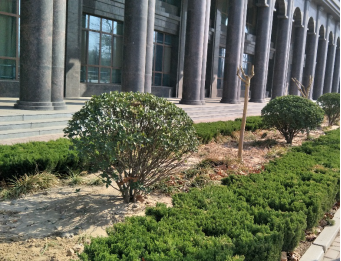 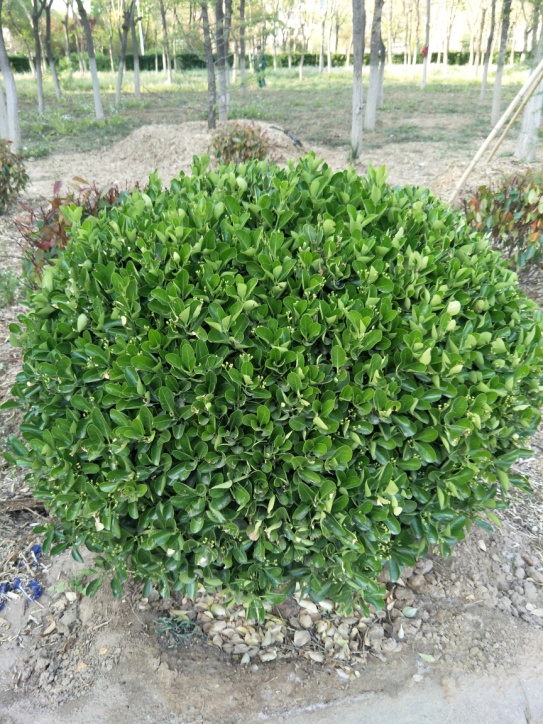 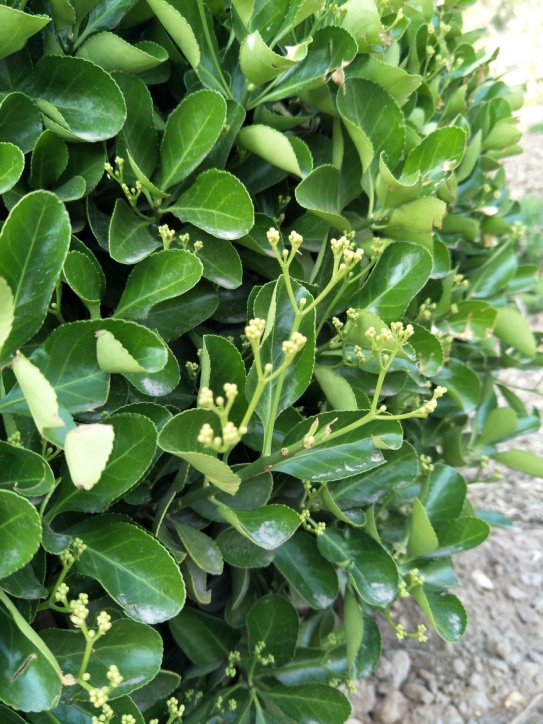 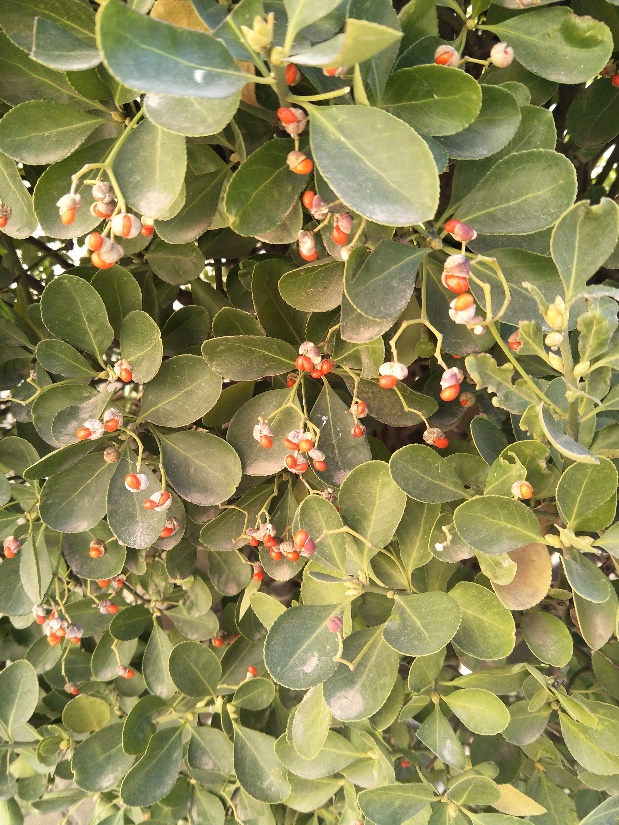 